会場案内図【関東会場】糸東会本部道場　〒351-0033 埼玉県朝霞市浜崎３丁目８−１１　TEL　048-476-3818東武東上線　朝霞台駅北口出口から徒歩約6分　　　　　　　　　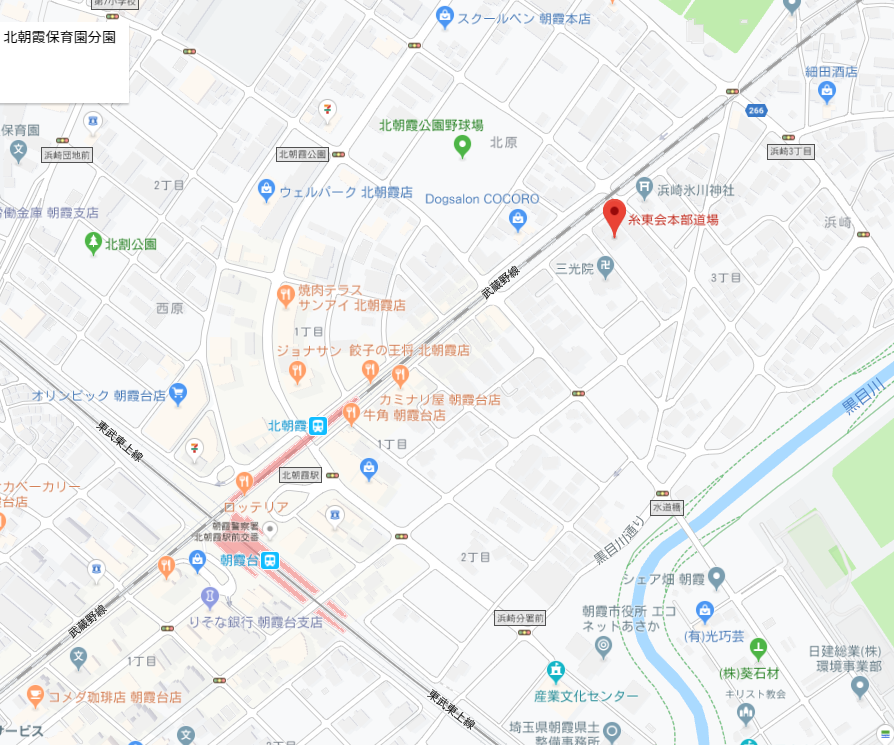 【関西会場】ニチイ学館 神戸ポートアイランドセンター〒650-0047兵庫県神戸市中央区港島南町7丁目1-5TEL　078-304-5991ポートライナー計算科学センター駅下車徒歩5分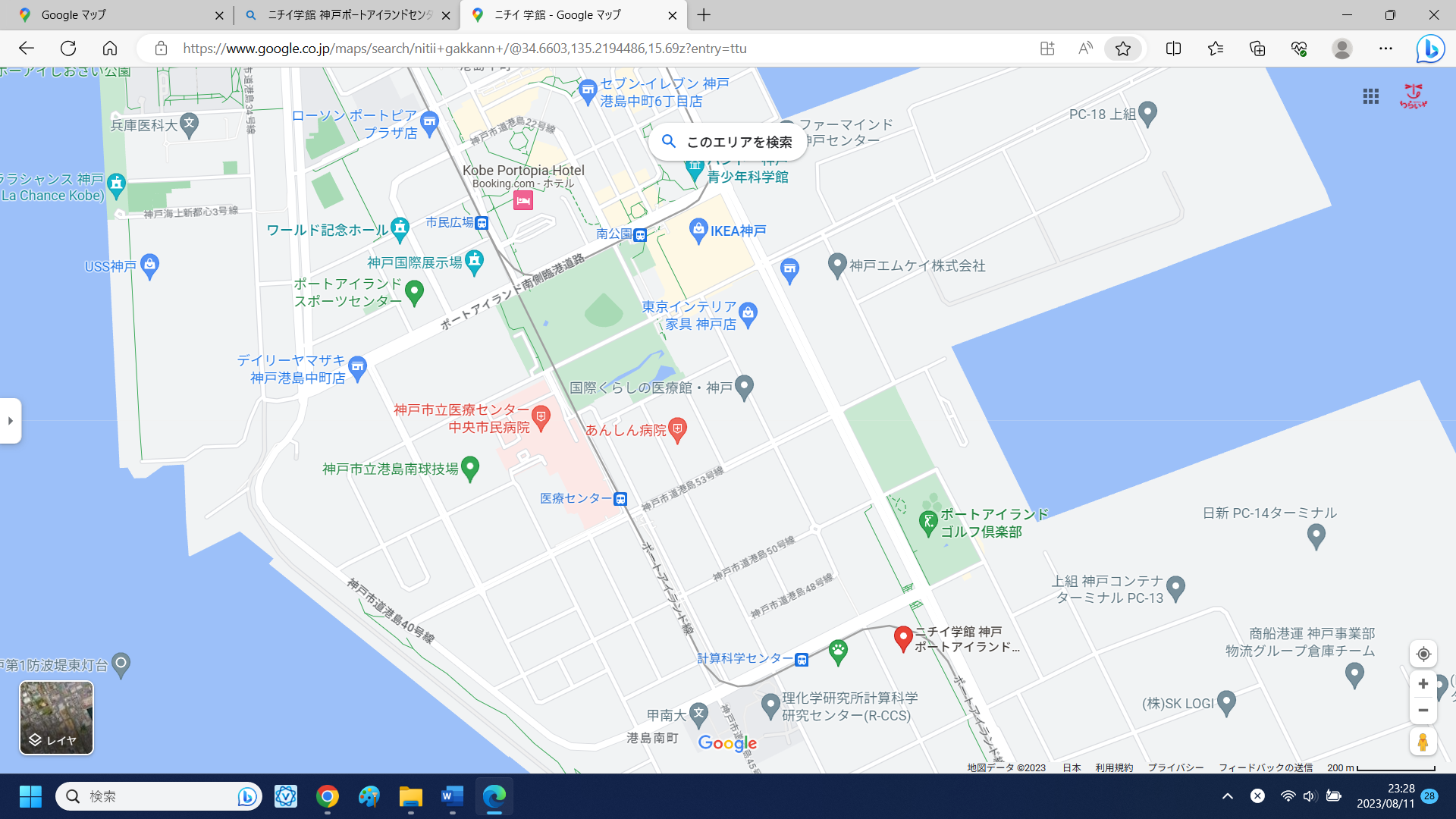 【九州会場】福岡市立高宮小学校体育館　〒810-0012福岡市中央区白金２丁目１５−４０TEL　090-1519-4574(福岡県糸東会　高橋事務局長携帯)西鉄平尾駅から600ｍ、徒歩7分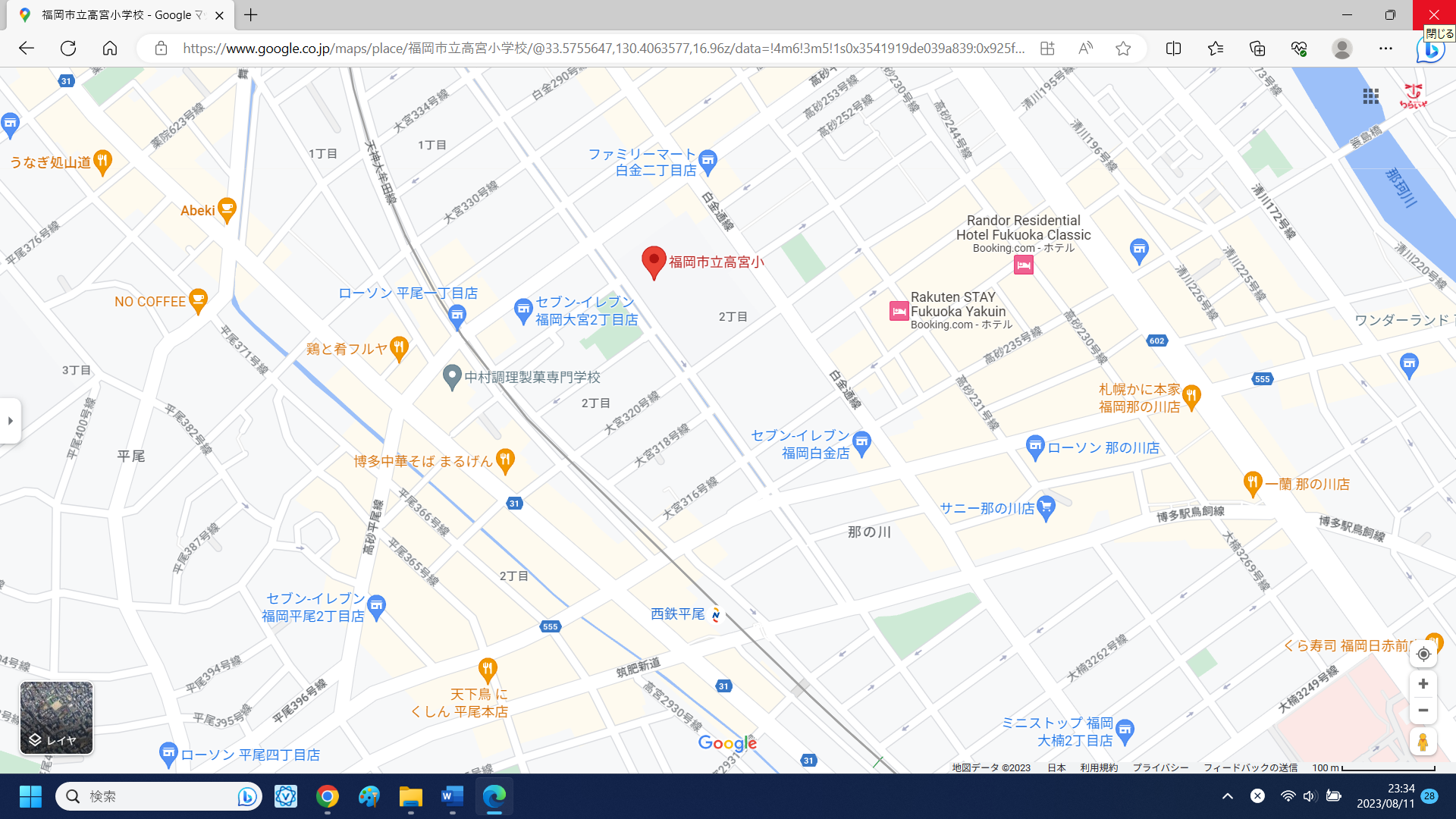 【四国会場】四国中央市金田公民館　〒799-0123　愛媛県四国中央市金田町金川330TEL　0896-28-6251JR川之江駅からタクシーで12分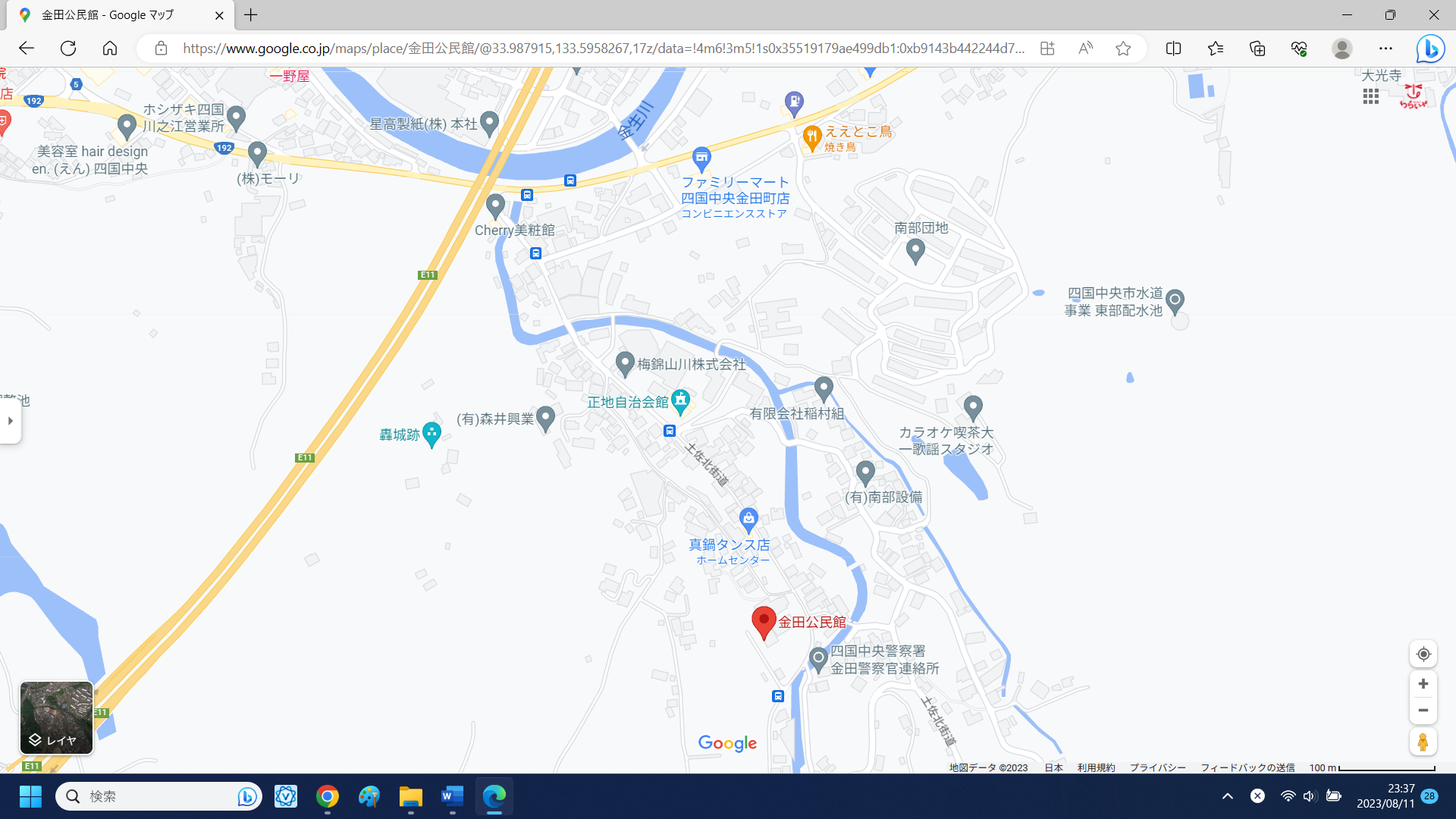 